XXXVI Krajowe Seminarium MalakologiczneWisła, 7-9 maja 2020(Beskid Śląski)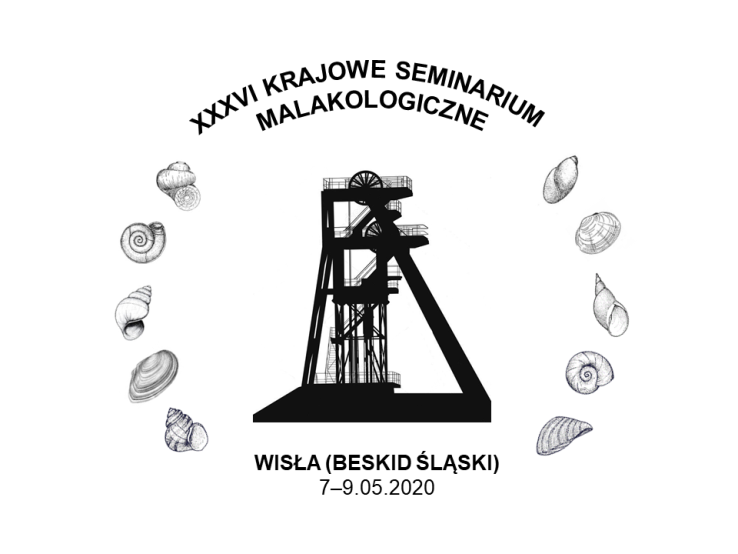 KARTA UCZESTNICTWA(uczestnicy Seminarium proszeni są o wypełnienie dwóch tabel i odesłanie karty uczestnictwa na adres: seminarium.malakologiczne@us.edu.pl)Noclegi i posiłki w „Hotelu pod Jedlami” (proszę o zakreślenie krzyżykami odpowiednich rubryk)*w tytule referatu/komunikatu/posteru wieloautorskiego prosimy o wskazanie osoby referującej (czcionka pogrubiona i podkreślona)** wybór pokoju może zależeć od jego dostępnościŚniadanie (bufet)w cenie nocleguObiad (serwowany)40 PLNKolacja (standard)35 PLNNocleg6.05.2020 (środa)7.05.2020 (czwartek)„wiślański grill”8.05.2020 (piątek)9.05.2020 (sobota)NazwiskoImięStopień/tytuł naukowyJestem studentem lub doktorantemCzłonek SMP/Członek Honorowy SMPInstytucjaAdres instytucjiE-mail Referat/Komunikat/Poster(rozmiar 70 x 100 cm)Tytuł/Autor/Autorzy*Pełne dane do wystawienia faktury za noclegi i wyżywienie, w tym numer NIPDieta wegetariańska/innaDeklaruję udział w wycieczce „Mała Pętla Beskidzka”Rezerwacja miejsca w pokoju 2-osobowym**:STANDARD, ECONOMY, DELUXEi preferowany współlokator w pokoju 2-osobowymRezerwacja pokoju 2-osobowego dla 1 osoby w pokoju (około 50% drożej) **